In Age of Cord Cutting, These Cable Networks are GrowingNo network among these top 10 fastest-growing has distribution of more than 50 million. In fact, only two, No. 2 BabyFirstTV and No. 10 Boomerang, have more than 40 million subscribers. But all saw growth of at least 18.6 percent. The majority of these networks didn’t exist before 2010. They’re still getting established, and so there’s still room for growth.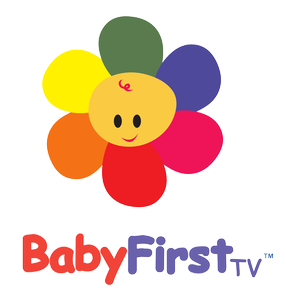 Media Life 1.24.17http://www.medialifemagazine.com/in-age-of-cord-cutting-these-cable-networks-are-growing/